The Giant from Jack and the Beanstalk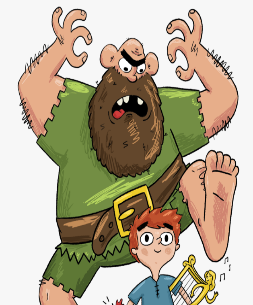 